Presseinformation»Wer ein einziges Leben rettet, rettet die ganze Welt« von Dagmar FohlMeßkirch, September 2020Der Ungehorsame
Dagmar Fohl veröffentlicht Roman über das Leben des Generalkonsuls Aristides de Sousa MendesTausende von jüdischen und nichtjüdischen Flüchtlingen stehen im Sommer 1940 auf der Flucht vor den Nationalsozialisten vor dem portugiesischen Konsulat in Bordeaux und warten auf das rettende Visum. Erschüttert vom Leid der Menschen, stellt Aristides de Sousa Mendes trotz Verbot der Regierung Salazar in wenigen Tagen 30.000 Flüchtlingen Visa aus. Doch es folgen Konsequenzen, die ihn hart treffen.Ein Europa-Roman, der aktueller nicht sein kann.Zum BuchAls der Zweite Weltkrieg ausbricht, gibt es kaum noch Fluchtmöglichkeiten für die Verfolgten. Als einziges Transitland bleibt nur noch Portugal. Doch der Diktator Salazar verschärft die Einreisebedingungen drastisch. Erschüttert vom Leid der Menschen, die aus allen von Deutschland besetzten Ländern nach Bordeaux flüchten und nun zu Tausenden vor seinem Konsulat warten, stellt sich Aristides de Sousa Mendes gegen das Verbot der portugiesischen Regierung. In einer ungeheuren Kraftanstrengung erteilt der Konsul Visa für 30.000 Flüchtlinge, bis er selbst wegen Ungehorsams nach Portugal zurückbeordert wird. Ein aufwühlender und beeindruckender Roman über das Schicksal eines mutigen Konsuls, der sich für den Ungehorsam entschied, um Menschenleben zu retten.Die AutorinDagmar Fohl absolvierte ein Studium der Geschichte und Romanistik in Hamburg und arbeitete als Historikerin und Kulturmanagerin. Heute lebt sie als freie Autorin in Hamburg und schreibt Romane über Menschen in Grenzsituationen. Psychologisch fundiert zeichnet sie Seelenzustände ihrer Protagonisten mit ihren Lebens- und Gewissenskonflikten, und beleuchtet gleichzeitig die gesellschaftlichen Verhältnisse und Probleme der jeweiligen Epoche, in der ihre Protagonisten agieren.Wer ein einziges Leben rettet, rettet die ganze WeltDagmar Fohl220 Seiten20,00 € [D] / 20,60 € [A]ISBN 978-3-8392-2771-8Erscheinungstermin: 9. September 2020Kontaktadresse: Gmeiner-Verlag GmbH Petra AsprionIm Ehnried 588605 MeßkirchTelefon: 07575/2095-153Fax: 07575/2095-29petra.asprion@gmeiner-verlag.dewww.gmeiner-verlag.deCover und Autorenporträt zum Download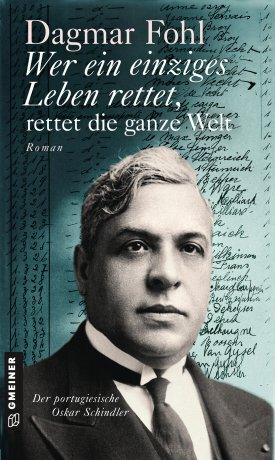 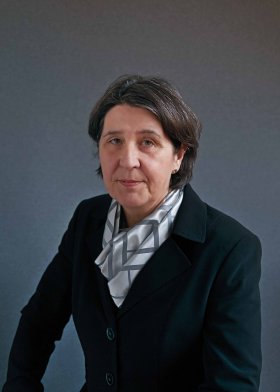 				© W. HeinrichAnforderung von Rezensionsexemplaren:Dagmar Fohl »Wer ein einziges Leben rettet, rettet die ganze Welt«ISBN 978-3-8392-2771-8Absender:RedaktionAnsprechpartnerStraßeLand-PLZ OrtTelefon / TelefaxE-Mail